 SØKNADSSKJEMA Helsesportsuka 2017 Olderfjord, Porsanger 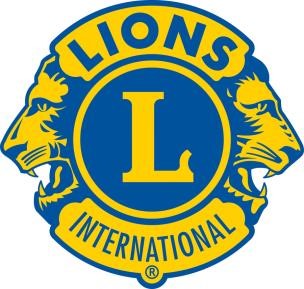 Arrangør: Lions Club Porsanger 24 – 31. mars 2017 Det er viktig at alle spørsmål blir besvart mest mulig korrekt for at søknaden skal bli korrekt behandlet.  Det er kun disse opplysningene vi har å støtte oss til. Deltakere og ledsagere vil få bistand fra oss under hele arrangementet, så langt vi kan bistå. Vi gjør oppmerksom på at eventuelle ledsagere har hovedansvaret for deltakeren under hele arrangementet. For ytterligere informasjon, se vedlagt informasjon (siste side).  Alle søknader blir behandlet fortrolig. Lykke til!  Søknadsfrist: 1. februar. 2017 Andre opplysninger som kan ha betydning for ditt opphold under Helsesportsuka:  Fyll ut informasjon om ledsagere på neste side  Dersom søkeren har behov for flere enn 4 ledsagere, eller at ledsagere skal bytte underveis, må dette sendes som vedlegg. INFORMASJON OM HELSESPORTSUKA I PORSANGER 2017  Helsesportsuka i Porsanger er et vintersportstilbud og Lions Club Porsanger har arrangert Helsesportsuka siden 1977, og i år 2017 blir det for 41. gang.  Helsesportsuka 2017 arrangeres i uke 12 og 13, 24.mars – 31. mars 2017 ved Olderfjord Hotell & Russenes Camping  Målsetningen er at funksjonshemmede får komme sammen til vintersport med tilpasset aktivitet og sosiale opplevelser, med hovedvekt på å skape sosialt samspill mellom alle som deltar. Etter 40 år som arrangør, mener vi å ha funnet et program som er tilpasset de aller fleste av deltakerne.  Helsesportsuka er finansiert med hjelp av deltakeravgift, innsamlede midler fra andre Lionsklubber, Lions Norge, egne klubbmidler, lokale lotterier, andre organisasjoner, fylkesmannen og noen kommuner. Sponsing av varer og tjenester er fra næringslivet, organisasjoner og privatpersoner.  Deltakerne blir innlosjert i rom på hotell med dusj og toalett. I tillegg kommer vil til å benytte hytter med nær tilkomst til gode sanitærforhold.  Deltakerne blir inndelt i fire grupper, etter grad av funksjonshemming. Fra gruppe 1 som er den mest mobile gruppen til gruppe 4 som er den gruppen som blir transportert med snøscooter. Vi foretar alltid en tilpasning for den enkelte deltaker. Derfor er det viktig at vi får nødvendig opplysninger utfylt på søknadsskjemaet, slik at vi unngår å omgruppere deltakeren ved ankomst.  Det blir servert 3 måltider hver dag som inngår i deltaker- og ledsageravgiften. Det er gangavstand fra bostedet til lokal dagligvarebutikk.  Om kvelden blir det arrangert sosiale aktiviteter og underholdning som dans, cowboyaften, diskotek, åresalg og mye mer! Vi serverer kveldsmat, litt kaker, kaffe, te, brus med mer. All servering er gratis. Også i år vil vi arrangerer cowboyaften –  vi oppfordrer deltakere og ledsagere til å ta med seg passende antrekk til dette.  Vi har med oss sykepleier og annet helsepersonell som er rimelig godt utrustet. I tillegg kan vi være behjelpelig med å skaffe legebistand på kort varsel. Vi mener å ha tatt sikkerhetstilsyn som er nødvendige for et trykt og trivelig opphold under arrangementet. Vi er likevel nødt til å be om at rullestolbrukere har sikkerhetssele tilknyttet rullestol.  Deltakeravgift er 2000,- pr. deltaker.  I tillegg betales en egenandel for hver ledsager med 1000,-  Budsjettet for arrangementet er på ca 500.000,-  Du vil få skriftlig tilbakemelding på din søknad.  Ta gjerne kontakt med oss dersom dere ønsker mer utfyllende informasjon. Linda Stene (ukesjef) tlf. 90913241 eller Sidsel Næss (sekretær) tlf. 41646213.   Søknadsskjema sendes til:  Lions Club Porsanger v/sekretær Sidsel Næss Postboks 101, 9711 LAKSELV  INFORMASJON OM SØKER OG KONTAKTPERSON  INFORMASJON OM SØKER OG KONTAKTPERSON  Søkerens for- og mellomnavn  Søkerens etternavn:  Fødselsdato:  Kommune:  Postadresse:  Postnummer/Sted:  E-postadresse:  Telefonnummer:  Navn på kontaktperson:  Telefonnummer til kontaktperson:  E-postadresse til kontaktperson:  Hvor skal svar på din søknad sendes? (Kryss av)  Søkeren  	Kontaktperson   	Ledsager 1  Beskrivelse av din funksjonshemning:  Hvilke aktiviteter har du deltatt på det siste året?  Daglige hjelpemidler: (Dersom ja, beskriv under)  Spesiell kost/diett: (Dersom ja, beskriv under)  Bruker du medisiner? (Dersom ja, beskriv under)  Har du allergier? (Dersom ja, beskriv under)   Feks matallergier Har du deltatt på HelsesportsukaJa  	  	Nei   tidligere?  Hvilket år deltok du sist på Helsesportsuka? (Beskriv)  Hvilket gruppe var du på? Gr. 1 	 	Gr. 2 Gr. 3 	 Gr. 4 Har du behov for hjelpemidler ute?  Ja  	  	Nei  Går du på ski?  Ja  	  	Nei  Når gikk du sist på ski? (Beskriv)  Hvor langt går du på ski?  2 km  	  	3 km  	  5 km  	        Over 10 km Har du behov for hjelpemidler når du går på ski?   Ja  	  	Nei  Har du eget skiutstyr?  Ja  	  	Nei  Kan ledsageren din være med deg å gå på ski?  Ja  	  	Nei  	  	Har ikke ledsager  BOFORHOLD  BOFORHOLD  Må du dele rom med ledsager? (Kryss av)  Ja  	  	Nei  	  	Har ikke ledsager  Navn på ledsager du må dele rom med:  Er det noen andre du kan dele bosted med? (Kryss av)  Ja  	  	Nei  	  	Må ha eget bosted  Hvem kan du dele rom med? (For- og etternavn)  Trenger du spesielle hjelpemidler med hensyn til bo- og soveforhold? (Dersom ja, beskriv under)  Trenger du spesielle hjelpemidler med hensyn til bo- og soveforhold? (Dersom ja, beskriv under)  INFORMASJON OM LEDSAGERE  INFORMASJON OM LEDSAGERE  Har du behov for ledsager(e)? (Kryss av)  Ja  	  	Nei (dersom nei, ikke fyll ut neste side)  Hvor mange ledsagere har du behov for? (Kryss av)  1  	  	2  	  	3  	  	4/flere Kjenner du ledsager(e) fra tidligere? (Kryss av)  Ja  	  	Nei  Ledsager skal hjelpe til der søkeren ikke er selvhjulpet:  LEDSAGER 1 (HOVEDANSVARLIG)  LEDSAGER 1 (HOVEDANSVARLIG)  For- og mellomnavn:  Etternavn:  Telefon jobb/privat:  Postadresse, postnummer og sted:  E-postadresse:  Arbeidssted:  Har ledsager allergier? (Hvis ja, beskriv):  Stilling:  Skal ledsageren være tilstede under hele arrangementet? (dersom nei, beskriv under)  Skal ledsageren være tilstede under hele arrangementet? (dersom nei, beskriv under)  LEDSAGER 2  LEDSAGER 2  For- og mellomnavn:  Etternavn:  Telefon jobb/privat:  Postadresse, postnummer og sted:  E-postadresse:  Arbeidssted:  Har ledsager allergier? (Hvis ja, beskriv):  Stillingsbetegnelse:  Skal ledsageren være tilstede under hele arrangementet? (Dersom nei, beskriv under)  Skal ledsageren være tilstede under hele arrangementet? (Dersom nei, beskriv under)  LEDSAGER 3  LEDSAGER 3  For- og mellomnavn:  Etternavn:  Telefon jobb/privat:  Postadresse, postnummer og sted:  E-postadresse:  Arbeidssted:  Har ledsager allergier? (Hvis ja, beskriv):  Stillingsbetegnelse:  Skal ledsageren være tilstede under hele arrangementet? (Dersom nei, beskriv under)  Skal ledsageren være tilstede under hele arrangementet? (Dersom nei, beskriv under)  LEDSAGER 4  LEDSAGER 4  For- og mellomnavn:  Etternavn:  Telefon jobb/privat:  Postadresse, postnummer og sted:  E-postadresse:  Arbeidssted:  Har ledsager allergier? (Hvis ja, beskriv):  Stillingsbetegnelse:  Skal ledsageren være tilstede under hele arrangementet? (Dersom nei, beskriv under)  Skal ledsageren være tilstede under hele arrangementet? (Dersom nei, beskriv under)  